                                 Walton County Tax Commissioner’s Office                                   Evidence of Personal Property Ad Valorem Tax Payment Complete the following information and email to: ________This form is required to obtain an Occupational Tax Certificate (Business License) Business License #: ______________________________________________Business Name: _________________________________________________Business Address: _______________________________________________			     _____________________________________________Type of Business: ________________________________________________Owner of Business: _______________________________________________ 	         Contact: ______________________________________________Owner of Property: ______________________________________________                Contact #: ______________________________________________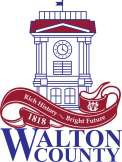 This section must be completed by the Tax Commissioners Office prior to submittal to Planning and Development for Occupational Tax Certificate (Business License)TAX COMMISSIONER’S CERTIFICATION OF PERSONAL PROPERTY AD VALOREM TAX PAYMENT      All personal property ad valorem taxes due and payable the county has been paid by        _______________________________________ (Name of Business).By:_________________________________Name:______________________________Title:_______________________________Date:_______________________________